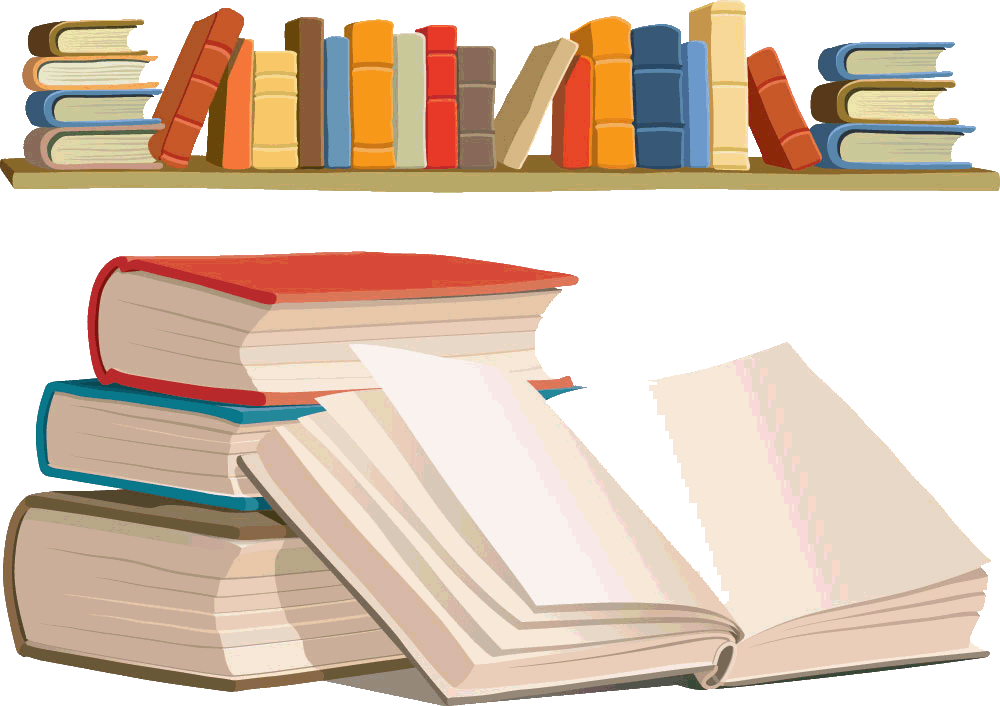 №п/пВучэбны прадметДата правядзенняЧас пачатку правядзення цэнтралізаванага тэсціравання1.Беларуская мова16 чэрвеня (серада)11.002.Руская мова18 чэрвеня (пятніца)11.003.Грамадазнаўства20 чэрвеня (нядзеля)11.004.Матэматыка22 чэрвеня (аўторак)11.005.Біялогія24 чэрвеня (чацвер)11.006.Замежная мова (англійская, нямецкая)26 чэрвеня (субота)11.007.Хімія28 чэрвеня (панядзелак)11.008.Фізіка30 чэрвеня (серада)11.009.Гісторыя Беларусі2 ліпеня (пятніца)11.0010.Геаграфія4 ліпеня (нядзеля)11.0011.Сусветная гісторыя навейшага часу.6 ліпеня (аўторак)11.00